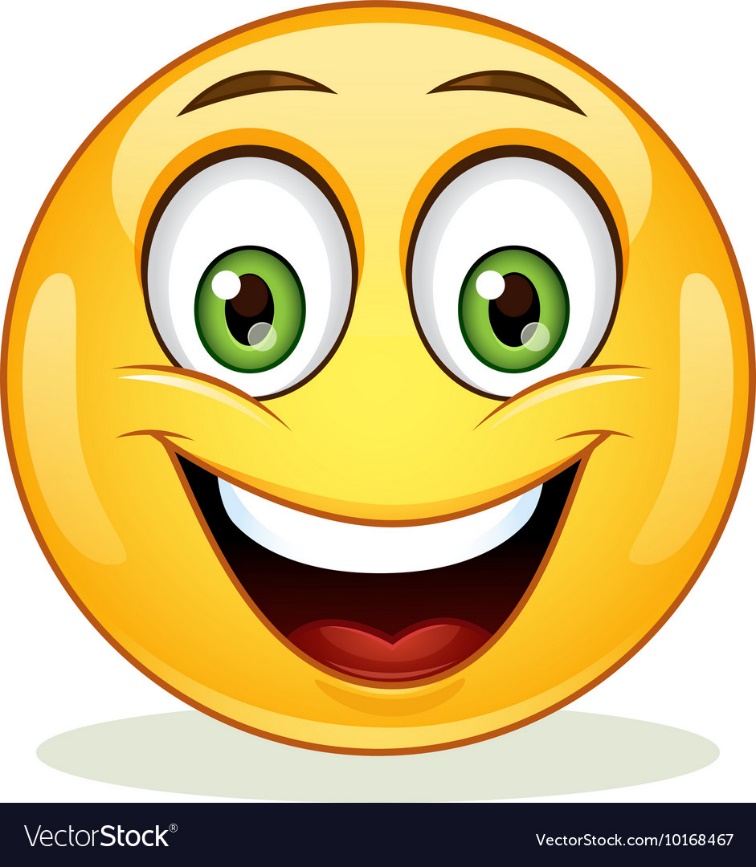 9щб